(540) Изображение товарного знака, знака обслуживания 

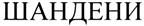 (732) Правообладатель: 
Общество с ограниченной ответственностью "Кондитерская фабрика "Мечта", 109052, Москва, ул. Смирновская, 10, стр. 24 (RU) (750) Адрес для переписки: 
109052, Москва, ул. Смирновская, 10, стр. 24, ООО "Кондитерская фабрика "Мечта" (511) Классы МКТУ и перечень товаров и/или услуг: 
30 - ароматизаторы; ванилин; ваниль; вещества ароматические кофейные; вещества подслащивающие натуральные; заменители кофе; изделия кондитерские для украшения новогодних елок; изделия кондитерские мучные; какао; какао-продукты; карамели; кондитерские изделия; конфеты; кофе; крекеры; леденцы; мальтоза; мармелад; марципан; мороженое; напитки какао-молочные; напитки кофейно-молочные; напитки кофейные; напитки шоколадно-молочные; напитки какао; патока; печенье; пицца; помадки; приправы; продукты мучные; пряники; пряности; резинки жевательные [за исключением используемых для медицинских целей]; сахар; сладости; солод; специи; стабилизаторы для взбитых сливок; сухари; халва; хлебобулочные изделия; цикорий; шоколад. 
35 - агентства по импорту-экспорту; агентства по коммерческой информации; анализ себестоимости; демонстрация товаров; изучение рынка; организация выставок в коммерческих или рекламных целях; оформление витрин; публикация рекламных текстов; реклама; рекламные агентства; сбор информации по компьютерным базам данных; сведения о деловых операциях; составление отчетов о счетах; услуги снабженческие для третьих лиц [закупка и обеспечение предпринимателей товарами]. 
39 - доставка товаров; информация по вопросам перевозок; информация по вопросам хранения товаров на складах; перевозки грузовым транспортом; прокат контейнеров для хранения товаров; прокат транспортных средств; работы погрузочно-разгрузочные; расфасовка продуктов; сдача в аренду складов; упаковка товаров; хранение товаров; экспедирование грузов. 
43 - закусочные; кафе; кафетерии; рестораны; рестораны самообслуживания; столовые на производстве и в учебных заведениях; услуги баров; услуги по приготовлению блюд и доставке их на дом. Извещения, касающиеся товарных знаков, знаков обслуживанияИзменение наименования, фамилии, имени, отчества правообладателя и/или места нахождения или места жительства (771) Прежнее наименование/имя правообладателя: 
Общество с ограниченной ответственностью "Кондитерская фабрика "Мечта", 109052, Москва, ул. Смирновская, 10, стр. 24 (RU) (732) Правообладатель: 
Общество с ограниченной ответственностью "Кондитерская фабрика "Мечта", 109052, Москва, ул. Смирновская, 10, стр. 5 (RU) (580) Дата внесения изменений в Госреестр ТЗ: 12.03.2012 Опубликовано: 12.04.2012 Государственная регистрация договора об отчуждении исключительного права на товарный знак в отношении всех товаров и/или услуг (770) Прежний правообладатель: 
Общество с ограниченной ответственностью "Кондитерская фабрика "Мечта", 109052, Москва, ул.Смирновская, 10, стр.5 (RU) (732) Правообладатель: 
Общество с ограниченной ответственностью "МосТрестКондитер", 111024, Москва, 2-й Кабельный пр., д. 1 (RU) (750) Адрес для переписки: 
ООО ТИА «ВИС», Н.М. Родионову, Осенний бульвар, д. 11, 609 отд. связи, Москва, 121609 Дата и номер регистрации договора: 
15.03.2012 РД0096116 (580) Дата внесения изменений в Госреестр ТЗ: 15.03.2012 Опубликовано: 12.04.2012 Изменение наименования, фамилии, имени, отчества правообладателя и/или места нахождения или места жительства (732) Правообладатель: 
Общество с ограниченной ответственностью "МосТрестКондитер", 115088, Москва, ул.2-я Машиностроения, д.17, стр.1 (RU) (580) Дата внесения записи в Государственный реестр: 23.06.2015 Дата публикации извещения: 25.07.2015 Изменение адреса для переписки (732) Правообладатель: 
Общество с ограниченной ответственностью "МосТрестКондитер", 115088, Москва, ул.2-я Машиностроения, д.17, стр.1 (RU) (750) Адрес для переписки: 
Глазовский филиал ООО "МосТрестКондитер", Князеву К.В., ул.Драгунова, д.41, г.Глазов, Удмуртская республика, 427627 (580) Дата внесения записи в Государственный реестр: 23.06.2015 Дата публикации извещения: 25.07.2015 Продление срока действия исключительного права на товарный знак (732) Правообладатель: 
Общество с ограниченной ответственностью "МосТрестКондитер", 115088, Москва, ул.2-я Машиностроения, д.17, стр.1 (RU) (186) Дата, до которой продлен срок действия исключительного права: 27.07.2025 (580) Дата внесения записи в Государственный реестр: 23.06.2015 Дата публикации извещения: 25.07.2015 Изменение наименования, фамилии, имени, отчества правообладателя и/или места нахождения или места жительства (732) Правообладатель: 
Общество с ограниченной ответственностью "МосТрестКондитер", 427620, Удмуртская республика, г.Глазов, ул.Драгунова, д.41 (RU) (580) Дата внесения записи в Государственный реестр: 27.10.2015 Дата публикации извещения: 25.11.2015 Государственная регистрация договора об отчуждении исключительного права на товарный знак в отношении всех товаров и/или услуг Лицо, передающее исключительное право: 
Общество с ограниченной ответственностью "МосТрестКондитер", 427620, Удмуртская республика, г. Глазов, ул. Драгунова, д. 41 (RU) (732) Правообладатель: 
Общество с ограниченной ответственностью "МОСТРЕСТКОНДИТЕР", 427620, Удмуртская республика, г. Глазов, ул. Куйбышева, д.77, стр.1 (RU) (750) Адрес для переписки: 
ООО ТИА «ВИС», Осенний бульвар, д. 11, 609 отд. связи, Москва, 121609 Дата и номер государственной регистрации договора: 
09.06.2016 РД0199967 (580) Дата внесения записи в Государственный реестр: 09.06.2016 Дата публикации извещения: 25.06.2016 РОССИЙСКАЯ ФЕДЕРАЦИЯ



ФЕДЕРАЛЬНАЯ СЛУЖБА
ПО ИНТЕЛЛЕКТУАЛЬНОЙ СОБСТВЕННОСТИ,
ПАТЕНТАМ И ТОВАРНЫМ ЗНАКАМ 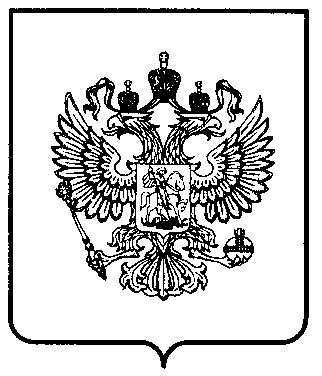 (190)RU(111)(111)328654 Товарные знаки, знаки обслуживания и наименования мест происхождения товаровТоварные знаки, знаки обслуживания и наименования мест происхождения товаровТоварные знаки, знаки обслуживания и наименования мест происхождения товаровТоварные знаки, знаки обслуживания и наименования мест происхождения товаровТоварные знаки, знаки обслуживания и наименования мест происхождения товаровТоварные знаки, знаки обслуживания и наименования мест происхождения товаровСтатус: действует (последнее изменение статуса: 06.07.2007) Статус: действует (последнее изменение статуса: 06.07.2007) Статус: действует (последнее изменение статуса: 06.07.2007) Статус: действует (последнее изменение статуса: 06.07.2007) Статус: действует (последнее изменение статуса: 06.07.2007) Статус: действует (последнее изменение статуса: 06.07.2007) Товарные знаки, знаки обслуживанияТоварные знаки, знаки обслуживанияТоварные знаки, знаки обслуживанияТоварные знаки, знаки обслуживанияТоварные знаки, знаки обслуживанияТоварные знаки, знаки обслуживания(111) Номер регистрации: 328654 (210) Номер заявки: 2005718534 (181) Дата истечения срока действия регистрации: 27.07.2015 (111) Номер регистрации: 328654 (210) Номер заявки: 2005718534 (181) Дата истечения срока действия регистрации: 27.07.2015 (111) Номер регистрации: 328654 (210) Номер заявки: 2005718534 (181) Дата истечения срока действия регистрации: 27.07.2015 (111) Номер регистрации: 328654 (210) Номер заявки: 2005718534 (181) Дата истечения срока действия регистрации: 27.07.2015 (220) Дата подачи заявки: 27.07.2005 Дата приоритета: 27.07.2005 (151) Дата регистрации: 27.06.2007 (450) Дата публикации: 12.08.2007 (220) Дата подачи заявки: 27.07.2005 Дата приоритета: 27.07.2005 (151) Дата регистрации: 27.06.2007 (450) Дата публикации: 12.08.2007 